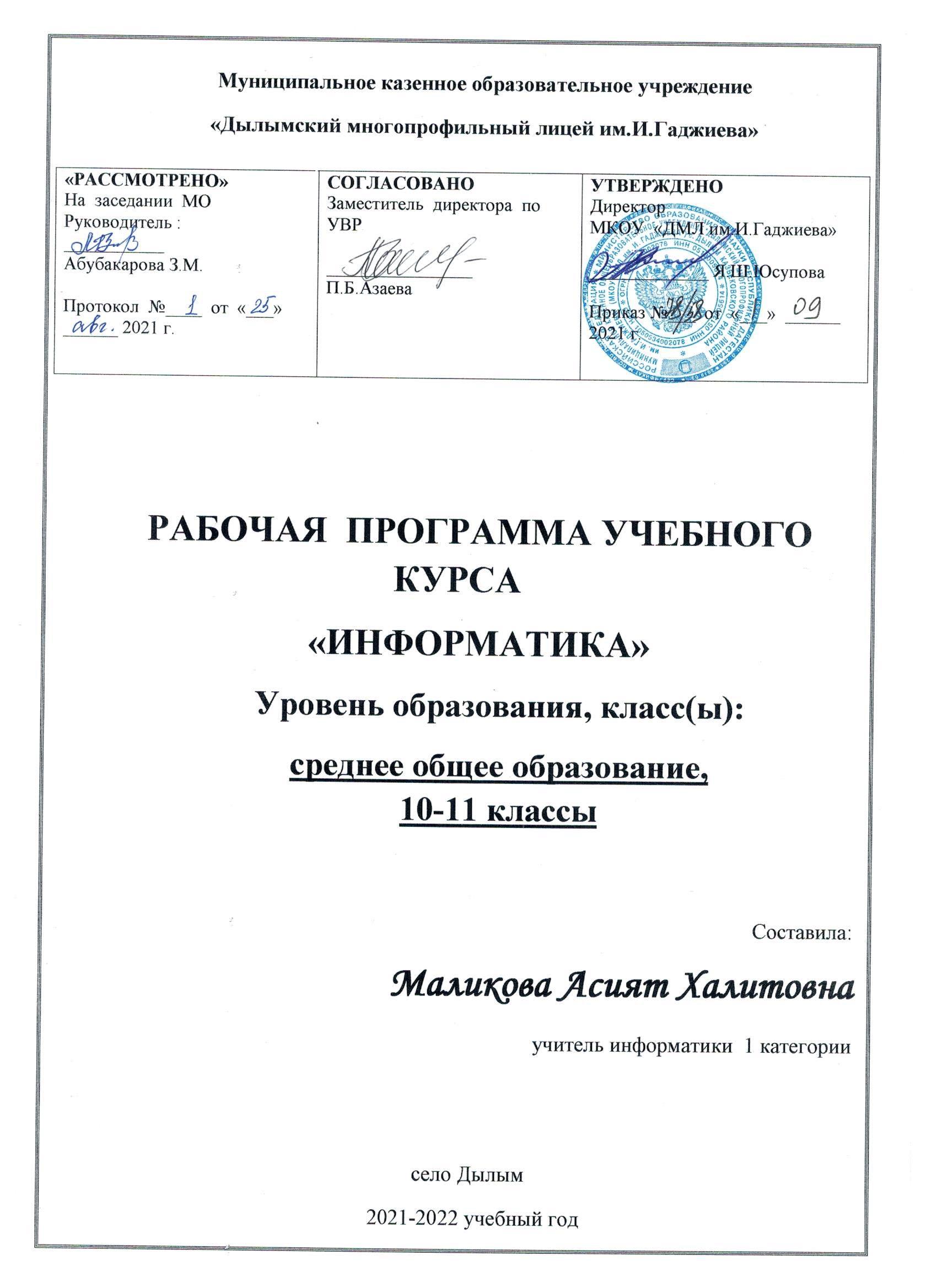 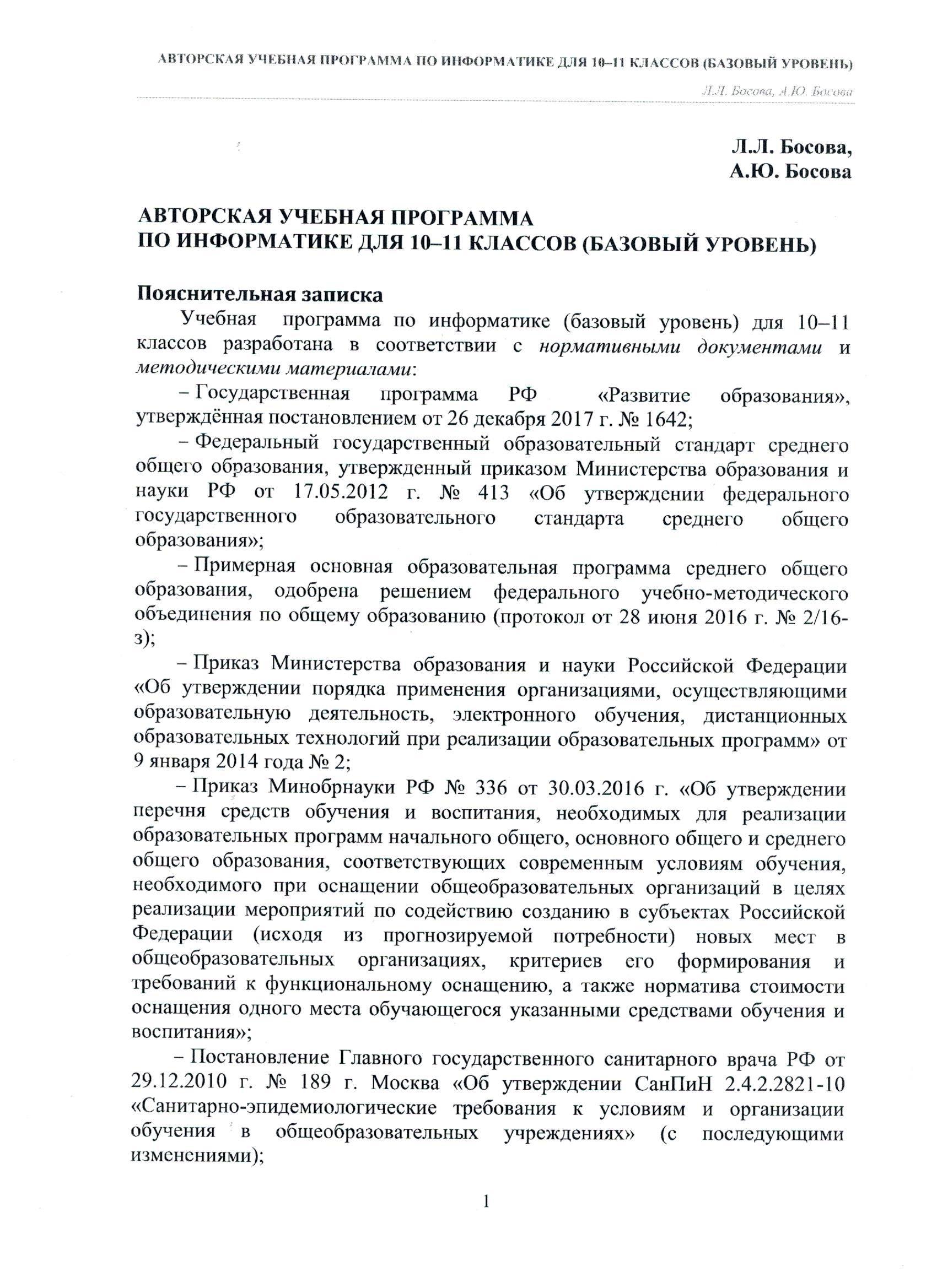 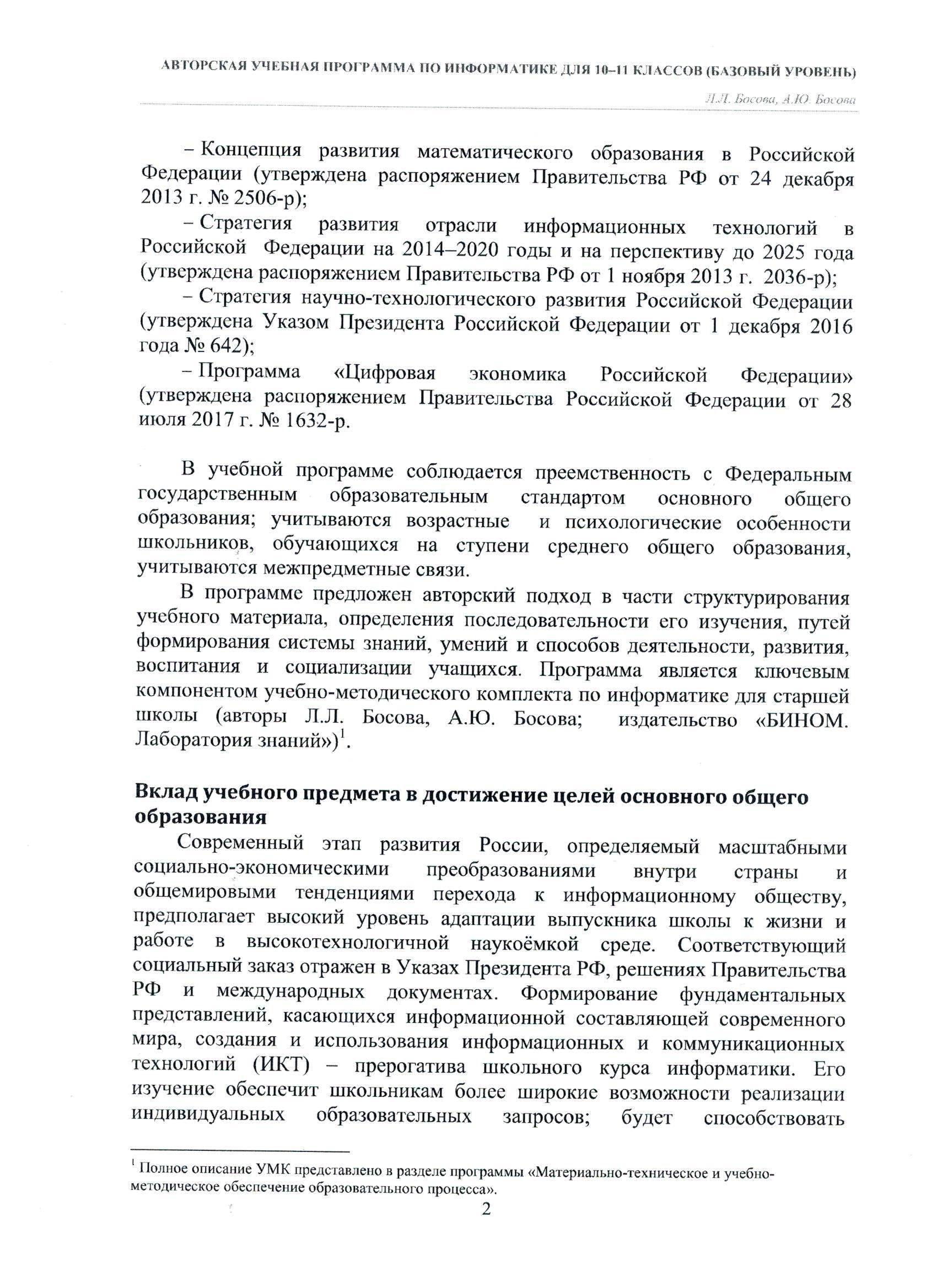 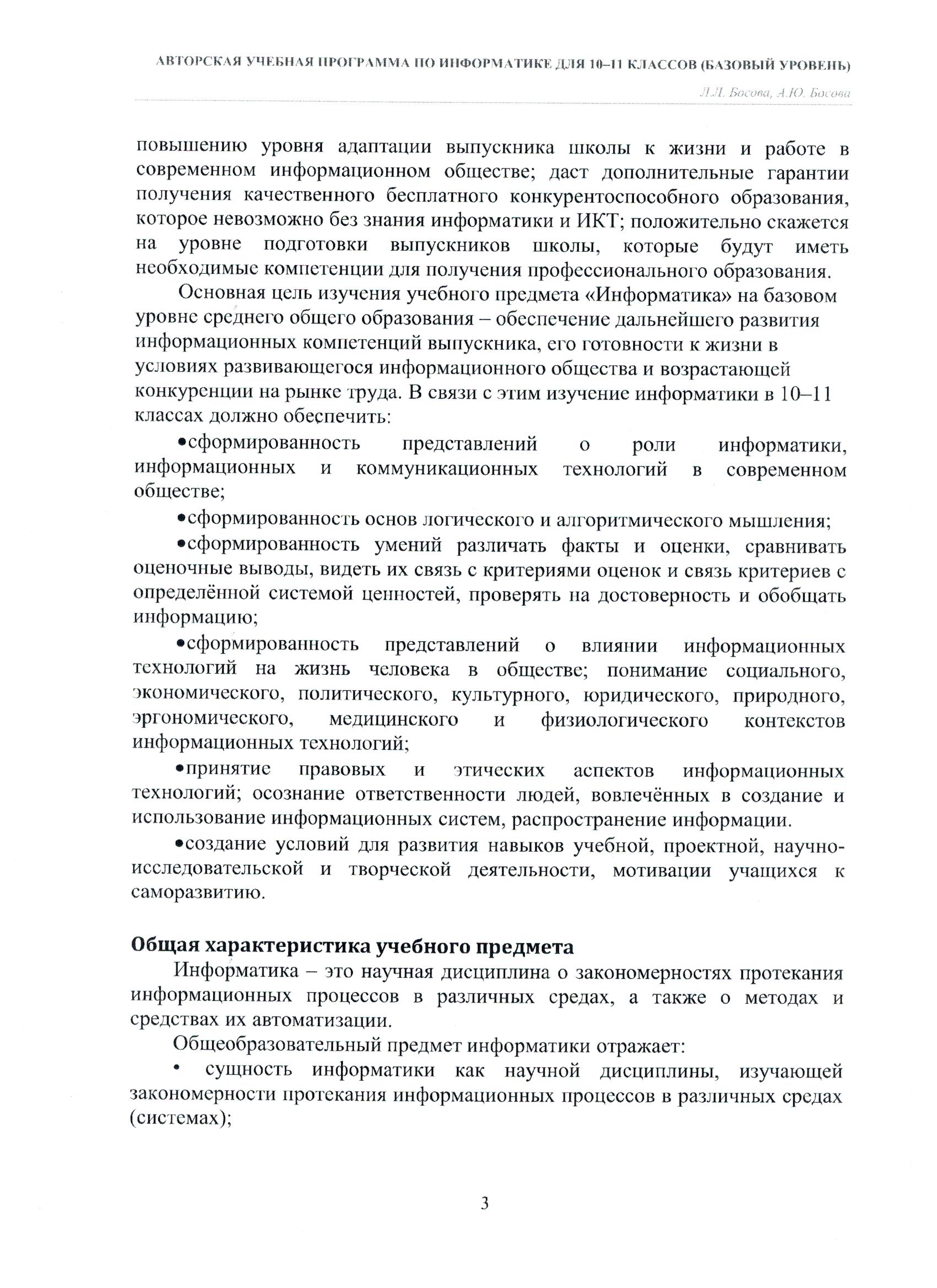 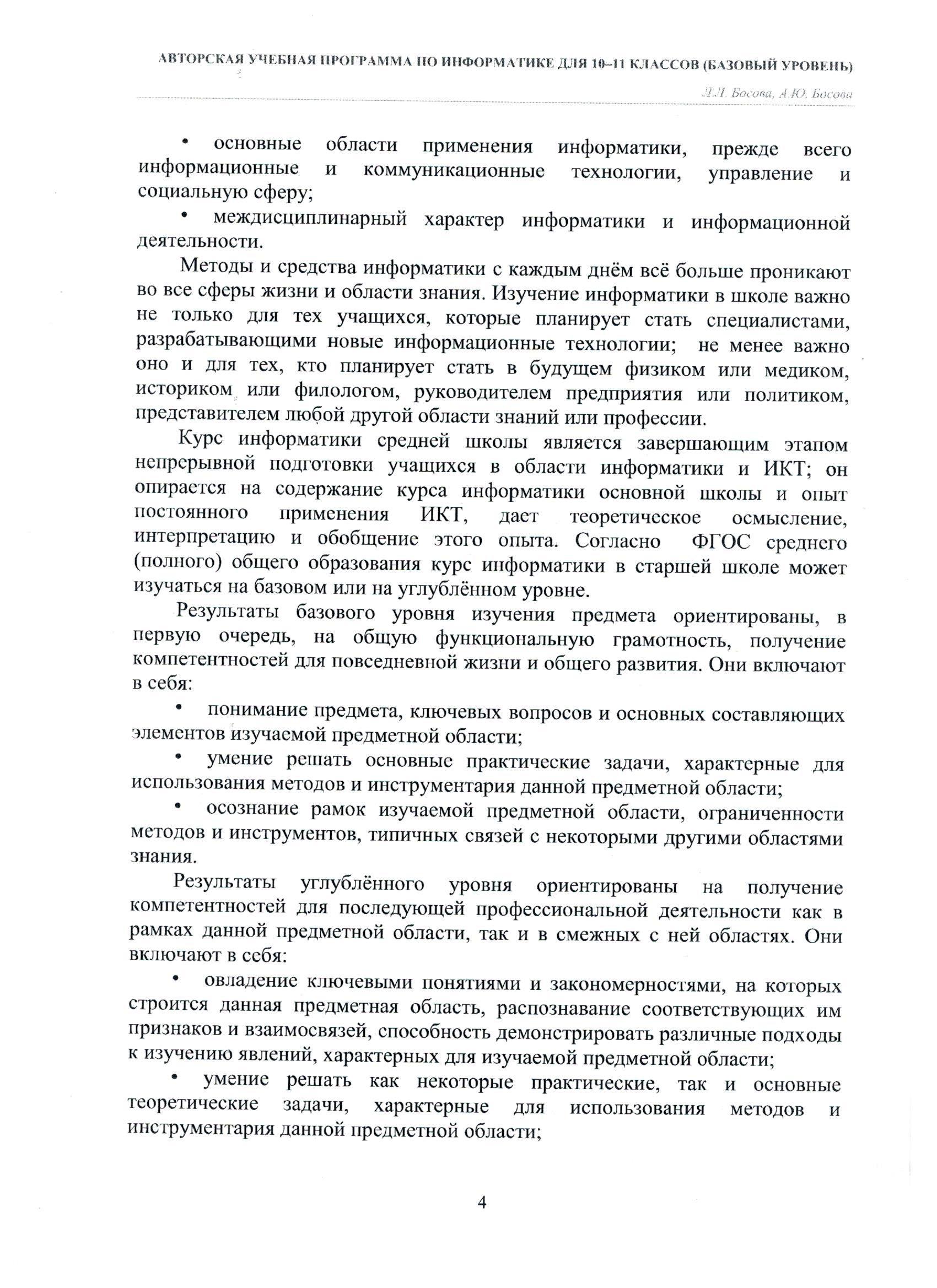 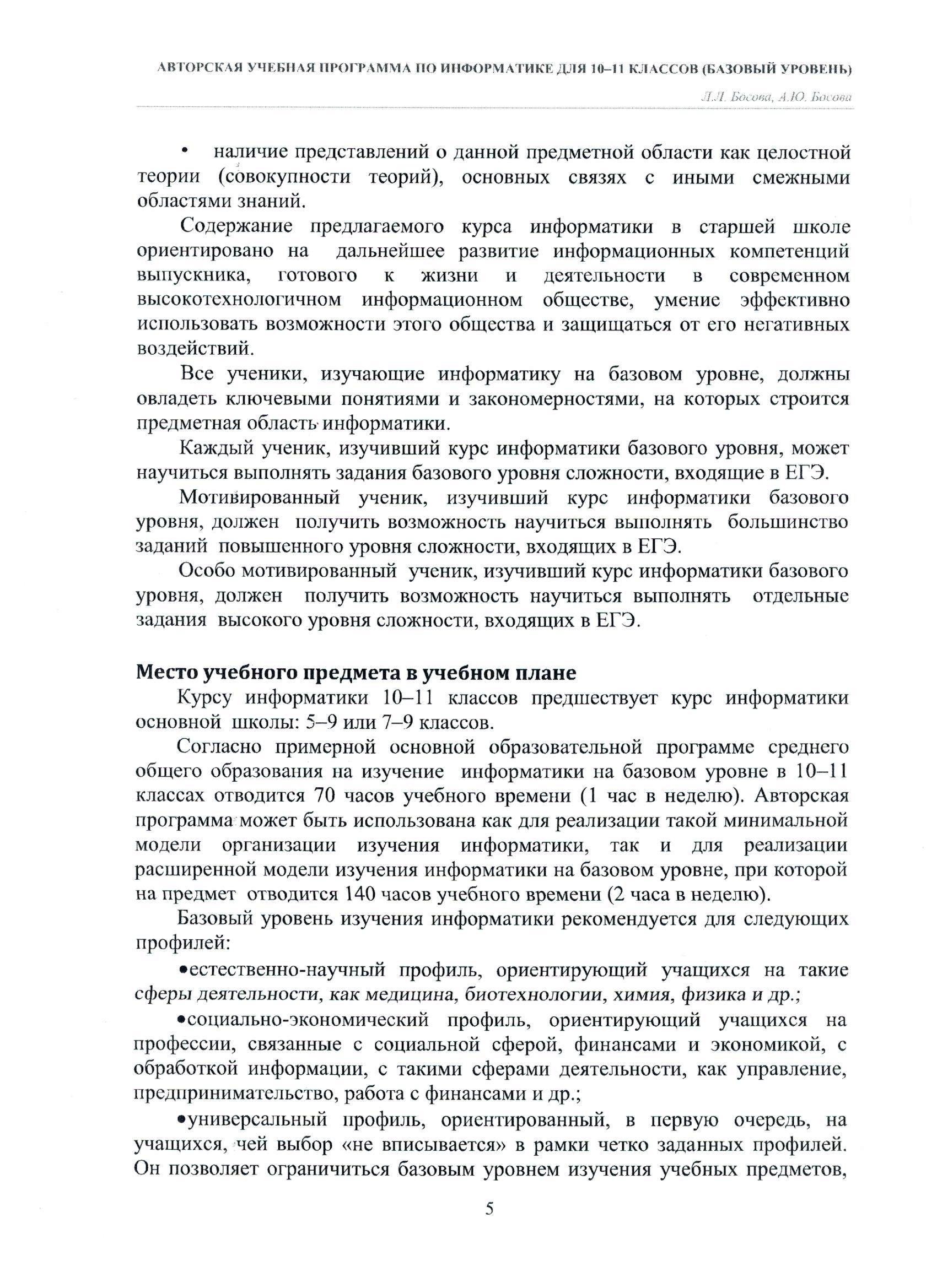 ПЛАНИРУЕМЫЕ РЕЗУЛЬТАТЫ ОСВОЕНИЯ УЧЕБНОГО ПРЕДМЕТА, КУРСАЛичностные результатыГражданское воспитание:представление о социальных нормах и правилах межличностных отношений в коллективе, в том числе в социальных сообществах; готовность к разнообразной совместной деятельности при выполнении учебных, познавательных задач, создании учебных проектов; стремление к взаимопониманию и взаимопомощи в процессе этой учебной деятельности; готовность оценивать своё поведение и поступки своих товарищей с позиции нравственных и правовых норм с учётом осознания последствий поступков; готовность обучающихся противостоять негативным социальным явлениям.Патриотическое воспитание и формирование российской идентичности: ценностное отношение к отечественному культурному, историческому и научному наследию; понимание значения информатики как науки в жизни современного общества; владение достоверной информацией о передовых мировых и отечественных достижениях в области информатики и информационных технологий; заинтересованность в научных знаниях о цифровой трансформации современного общества.Духовное и нравственное воспитание детей на основе российских традиционных ценностей:формирование выраженной в поведении нравственной позиции, в том числе способности к сознательному выбору добра, нравственного сознания и поведения на основе усвоения общечеловеческих ценностей и нравственных чувств (чести, долга, справедливости, милосердия и дружелюбия); готовность оценивать своё поведение и поступки, а также поведение и поступки других людей с позиции нравственных и правовых норм с учётом осознания последствий поступков; активное неприятие асоциальных поступков, в том числе в сети Интернет.Приобщение детей к культурному наследию (эстетическое воспитание):эстетическое отношение к миру, готовность к эстетическому обустройству собственного быта.Популяризация научных знаний среди детей (ценности научного познания):мировоззрение, соответствующее современному уровню развития науки, значимости науки, готовность к научно-техническому творчеству, владение достоверной информацией о передовых достижениях и открытиях мировой и отечественной науки, заинтересованность в научных знаниях об устройстве мира и общества; информационная культура, в том числе навыки самостоятельной работы с учебными текстами, справочной литературой, разнообразными средствами информационных технологий;  готовность и способность к образованию, в том числе самообразованию, на протяжении всей жизни; сознательное отношение к непрерывному образованию как условию успешной профессиональной и общественной деятельности.Физическое воспитание и формирование культуры здоровья:физическое, эмоционально-психологическое, социальное благополучие обучающихся в жизни образовательной организации, ощущение детьми безопасности и психологического комфорта, информационной безопасности.Трудовое воспитание и профессиональное самоопределение:осознанный выбор будущей профессии как путь и способ реализации собственных жизненных планов; готовность обучающихся к трудовой профессиональной деятельности как к возможности участия в решении личных, общественных, государственных, общенациональных проблем; потребность трудиться, уважение к труду и людям труда, трудовым достижениям, добросовестное, ответственное и творческое отношение к разным видам трудовой деятельности.Экологическое воспитание:экологическая культура, осознание глобального характера экологических проблем и путей их решения, в том числе с учётом возможностей ИКТ.Метапредметные результаты1. Регулятивные универсальные учебные действияВыпускник научится:– самостоятельно определять цели, задавать параметры и критерии, по которым можно определить, что цель достигнута;– ставить и формулировать собственные задачи в образовательной деятельности и жизненных ситуациях;– оценивать ресурсы, в том числе время и другие нематериальные ресурсы, необходимые для достижения поставленной цели;– выбирать путь достижения цели, планировать решение поставленных задач, оптимизируя материальные и нематериальные затраты;– организовывать эффективный поиск ресурсов, необходимых для достижения поставленной цели;– сопоставлять полученный результат деятельности с поставленной заранее целью.2. Познавательные универсальные учебные действияВыпускник научится:– искать и находить обобщенные способы решения задач, в том числе, осуществлять развернутый информационный поиск и ставить на его основе новые (учебные и познавательные) задачи;– критически оценивать и интерпретировать информацию с разных позиций, распознавать и фиксировать противоречия в информационных источниках;– использовать различные модельно-схематические средства для представления существенных связей и отношений, а также противоречий, выявленных в информационных источниках.3. Коммуникативные универсальные учебные действияВыпускник научится:– осуществлять деловую коммуникацию как со сверстниками, так и со взрослыми (как внутри образовательной организации, так и за ее пределами), подбирать партнеров для деловой коммуникации исходя из соображений результативности взаимодействия, а не личных симпатий;– при осуществлении групповой работы быть как руководителем, так и членом команды в разных ролях (генератор идей, критик, исполнитель, выступающий, эксперт и т.д.);– координировать и выполнять работу в условиях реального, виртуального и комбинированного взаимодействия;– развернуто, логично и точно излагать свою точку зрения с использованием адекватных (устных и письменных) языковых средств;– распознавать конфликтогенные ситуации и предотвращать конфликты до их активной фазы, выстраивать деловую и образовательную коммуникацию, избегая личностных оценочных суждений.Предметные результатыВ результате изучения учебного предмета «Информатика» на уровне среднего общего образования:Выпускник на базовом уровне научится:– определять информационный объем графических и звуковых данных при заданных условиях дискретизации;– строить логическое выражение по заданной таблице истинности; решать несложные логические уравнения;– находить оптимальный путь во взвешенном графе;– определять результат выполнения алгоритма при заданных исходных данных; узнавать изученные алгоритмы обработки чисел и числовых последовательностей; создавать на их основе несложные программы анализа данных; читать и понимать несложные программы, написанные на выбранном для изучения универсальном алгоритмическом языке высокого уровня;– выполнять пошагово (с использованием компьютера или вручную) несложные алгоритмы управления исполнителями и анализа числовых и текстовых данных;– создавать на алгоритмическом языке программы для решения типовых задач базового уровня из различных предметных областей с использованием основных алгоритмических конструкций;– использовать готовые прикладные компьютерные программы в соответствии с типом решаемых задач и по выбранной специализации;– понимать и использовать основные понятия, связанные со сложностью вычислений (время работы, размер используемой памяти);– использовать компьютерно-математические модели для анализа соответствующих объектов и процессов, в том числе оценивать числовые параметры моделируемых объектов и процессов, а также интерпретировать результаты, получаемые в ходе моделирования реальных процессов;– представлять результаты математического моделирования в наглядном виде, готовить полученные данные для публикации; – аргументировать выбор программного обеспечения и технических средств ИКТ для решения профессиональных и учебных задач, используя знания о принципах построения персонального компьютера и классификации его программного обеспечения; – использовать электронные таблицы для выполнения учебных заданий из различных предметных областей; – использовать табличные (реляционные) базы данных, в частности составлять запросы в базах данных (в том числе вычисляемые запросы), выполнять сортировку и поиск записей в БД; описывать базы данных и средства доступа к ним; наполнять разработанную базу данных; – создавать структурированные текстовые документы и демонстрационные материалы с использованием возможностей современных программных средств; – применять антивирусные программы для обеспечения стабильной работы технических средств ИКТ; – соблюдать санитарно-гигиенические требования при работе за персональным компьютером в соответствии с нормами действующих СанПиН. Выпускник на базовом уровне получит возможность научиться: – выполнять эквивалентные преобразования логических выражений, используя законы алгебры логики, в том числе и при составлении поисковых запросов; – переводить заданное натуральное число из двоичной записи в восьмеричную и шестнадцатеричную и обратно; сравнивать, складывать и вычитать числа, записанные в двоичной, восьмеричной и шестнадцатеричной системах счисления; – использовать знания о графах, деревьях и списках при описании реальных объектов и процессов; – строить неравномерные коды, допускающие однозначное декодирование сообщений, используя условие Фано; использовать знания о кодах, которые позволяют обнаруживать ошибки при передаче данных, а также о помехоустойчивых кодах ; – понимать важность дискретизации данных; использовать знания о постановках задач поиска и сортировки; их роли при решении задач анализа данных; – использовать навыки и опыт разработки программ в выбранной среде программирования, включая тестирование и отладку программ; использовать основные управляющие конструкции последовательного программирования и библиотеки прикладных программ; выполнять созданные программы; – разрабатывать и использовать компьютерно-математические модели; оценивать числовые параметры моделируемых объектов и процессов; интерпретировать результаты, получаемые в ходе моделирования реальных процессов; анализировать готовые модели на предмет соответствия реальному объекту или процессу; – применять базы данных и справочные системы при решении задач, возникающих в ходе учебной деятельности и вне ее; создавать учебные многотабличные базы данных; – классифицировать программное обеспечение в соответствии с кругом выполняемых задач; – понимать основные принципы устройства современного компьютера и мобильных электронных устройств; использовать правила безопасной и экономичной работы с компьютерами и мобильными устройствами; – понимать общие принципы разработки и функционирования интернет- приложений; создавать веб-страницы; использовать принципы обеспечения информационной безопасности, способы и средства обеспечения надежного функционирования средств ИКТ;– критически оценивать информацию, полученную из сети Интернет.СОДЕРЖАНИЕ УЧЕБНОГО ПРЕДМЕТА, КУРСАВВЕДЕНИЕ. ИНФОРМАЦИЯ И ИНФОРМАЦИОННЫЕ ПРОЦЕССЫ Роль информации и связанных с ней процессов в окружающем мире. Различия в представлении данных, предназначенных для хранения и обработки в автоматизированных компьютерных системах, и данных, предназначенных для восприятия человеком.Системы. Компоненты системы и их взаимодействие. Универсальность дискретного представления информации. МАТЕМАТИЧЕСКИЕ ОСНОВЫ ИНФОРМАТИКИ Тексты и кодирование Равномерные и неравномерные коды. Условие Фано. Системы счисления Сравнение чисел, записанных в двоичной, восьмеричной и шестнадцатеричной системах счисления. Сложение и вычитание чисел, записанных в этих системах счисления. Элементы комбинаторики, теории множеств и математической логики Операции «импликация», «эквивалентность». Примеры законов алгебры логики. Эквивалентные преобразования логических выражений. Построение логического выражения с данной таблицей истинности. Решение простейших логических уравнений. Нормальные формы: дизъюнктивная и конъюнктивная нормальная форма. Дискретные объекты Решение алгоритмических задач, связанных с анализом графов (примеры: построения оптимального пути между вершинами ориентированного ациклического графа; определения количества различных путей между вершинами). Использование графов, деревьев, списков при описании объектов и процессов окружающего мира. Бинарное дерево. АЛГОРИТМЫ И ЭЛЕМЕНТЫ ПРОГРАММИРОВАНИЯ Алгоритмические конструкции Подпрограммы. Рекурсивные алгоритмы. Табличные величины (массивы).Запись алгоритмических конструкций в выбранном языке программирования. Составление алгоритмов и их программная реализация Этапы решения задач на компьютере. Операторы языка программирования, основные конструкции языка программирования. Типы и структуры данных. Кодирование базовых алгоритмических конструкций на выбранном языке программирования. Интегрированная среда разработки программ на выбранном языке программирования. Интерфейс выбранной среды. Составление алгоритмов и программ в выбранной среде программирования. Приемы отладки программ. Проверка работоспособности программ с использованием трассировочных таблиц. Разработка и программная реализация алгоритмов решения типовых задач базового уровня из различных предметных областей. Примеры задач: – алгоритмы нахождения наибольшего (или наименьшего) из двух, трех, четырех заданных чисел без использования массивов и циклов, а также сумм (или произведений) элементов конечной числовой последовательности (или массива); – алгоритмы анализа записей чисел в позиционной системе счисления; – алгоритмы решения задач методом перебора (поиск НОД данного натурального числа, проверка числа на простоту и т.д.); – алгоритмы работы с элементами массива с однократным просмотром массива: линейный поиск элемента, вставка и удаление элементов в массиве, перестановка элементов данного массива в обратном порядке, суммирование элементов массива, проверка соответствия элементов массива некоторому условию, нахождение второго по величине наибольшего (или наименьшего) значения. Алгоритмы редактирования текстов (замена символа/фрагмента, удаление и вставка символа/фрагмента, поиск вхождения заданного образца).Постановка задачи сортировки. Анализ алгоритмов Определение возможных результатов работы простейших алгоритмов управления исполнителями и вычислительных алгоритмов. Определение исходных данных, при которых алгоритм может дать требуемый результат. Сложность вычисления: количество выполненных операций, размер используемой памяти; зависимость вычислений от размера исходных данных. Математическое моделирование Представление результатов моделирования в виде, удобном для восприятия человеком. Графическое представление данных (схемы, таблицы, графики). Практическая работа с компьютерной моделью по выбранной теме. Анализ достоверности (правдоподобия) результатов экспериментов. Использование сред имитационного моделирования (виртуальных лабораторий) для проведения компьютерного эксперимента в учебной деятельности. ИСПОЛЬЗОВАНИЕ ПРОГРАММНЫХ СИСТЕМ И СЕРВИСОВ Компьютер – универсальное устройство обработки данных Программная и аппаратная организация компьютеров и компьютерных систем. Архитектура современных компьютеров. Персональный компьютер. Многопроцессорные системы. Суперкомпьютеры. Распределенные вычислительные системы и обработка больших данных. Мобильные цифровые устройства и их роль в коммуникациях. Встроенные компьютеры. Микроконтроллеры. Роботизированные производства. Выбор конфигурации компьютера в зависимости от решаемой задачи. Тенденции развития аппаратного обеспечения компьютеров.Программное обеспечение (ПО) компьютеров и компьютерных систем. Различные виды ПО и их назначение. Особенности программного обеспечения мобильных устройств. Организация хранения и обработки данных, в том числе с использованием интернет-сервисов, облачных технологий и мобильных устройств. Прикладные компьютерные программы, используемые в соответствии с типом решаемых задач и по выбранной специализации. Параллельное программирование. Инсталляция и деинсталляция программных средств, необходимых для решения учебных задач и задач по выбранной специализации. Законодательство Российской Федерации в области программного обеспечения. Способы и средства обеспечения надежного функционирования средств ИКТ. Применение специализированных программ для обеспечения стабильной работы средств ИКТ. Безопасность, гигиена, эргономика, ресурсосбережение, технологические требования при эксплуатации компьютерного рабочего места. Проектирование автоматизированного рабочего места в соответствии с целями его использования. Подготовка текстов и демонстрационных материалов Средства поиска и автозамены. История изменений. Использование готовых шаблонов и создание собственных. Разработка структуры документа, создание гипертекстового документа. Стандарты библиографических описаний. Деловая переписка, научная публикация. Реферат и аннотация. Оформление списка литературы. Коллективная работа с документами. Рецензирование текста. Облачные сервисы. Знакомство с компьютерной версткой текста. Технические средства ввода текста. Программы распознавания текста, введенного с использованием сканера, планшетного ПК или графического планшета. Программы синтеза и распознавания устной речи. Работа с аудиовизуальными данными Создание и преобразование аудиовизуальных объектов. Ввод изображений с использованием различных цифровых устройств (цифровых фотоаппаратов и микроскопов, видеокамер, сканеров и т. д.). Обработка изображения и звука с использованием интернет- и мобильных приложений. Использование мультимедийных онлайн-сервисов для разработки презентаций проектных работ. Работа в группе, технология публикации готового материала в сети. Электронные (динамические) таблицы Примеры использования динамических (электронных) таблиц на практике (в том числе – в задачах математического моделирования). Базы данных Реляционные (табличные) базы данных. Таблица – представление сведений об однотипных объектах. Поле, запись. Ключевые поля таблицы. Связи между таблицами. Схема данных. Поиск и выбор в базах данных. Сортировка данных. Создание, ведение и использование баз данных при решении учебных и практических задач. Автоматизированное проектирование Представление о системах автоматизированного проектирования. Системы автоматизированного проектирования. Создание чертежей типовых деталей и объектов. 3D-моделирование Принципы построения и редактирования трехмерных моделей. Сеточные модели. Материалы. Моделирование источников освещения. Камеры. Аддитивные технологии (3D-принтеры).Системы искусственного интеллекта и машинное обучение Машинное обучение – решение задач распознавания, классификации и предсказания. Искусственный интеллект. ИНФОРМАЦИОННО-КОММУНИКАЦИОННЫЕ ТЕХНОЛОГИИ. РАБОТА В ИНФОРМАЦИОННОМ ПРОСТРАНСТВЕ Компьютерные сети Принципы построения компьютерных сетей. Сетевые протоколы. Интернет. Адресация в сети Интернет. Система доменных имен. Браузеры. Аппаратные компоненты компьютерных сетей. Веб-сайт. Страница. Взаимодействие веб-страницы с сервером. Динамические страницы. Разработка интернет-приложений (сайты). Сетевое хранение данных. Облачные сервисы. Деятельность в сети Интернет Расширенный поиск информации в сети Интернет. Использование языков построения запросов. Другие виды деятельности в сети Интернет. Геолокационные сервисы реального времени (локация мобильных телефонов, определение загруженности автомагистралей и т.п.); интернет-торговля; бронирование билетов и гостиниц и т.п. Социальная информатика Социальные сети – организация коллективного взаимодействия и обмена данными. Сетевой этикет: правила поведения в киберпространстве. Проблема подлинности полученной информации. Информационная культура. Государственные электронные сервисы и услуги. Мобильные приложения. Открытые образовательные ресурсы. Информационная безопасность Средства защиты информации в автоматизированных информационных системах (АИС), компьютерных сетях и компьютерах. Общие проблемы защиты информации и информационной безопасности АИС. Электронная подпись, сертифицированные сайты и документы.Техногенные и экономические угрозы, связанные с использованием ИКТ. Правовое обеспечение информационной безопасности.ТЕМАТИЧЕСКОЕ ПЛАНИРОВАНИЕКалендарно-тематическое планирование уроков по информатике  2021-2022 уч.год. МКОУ «ДМЛ им.И.Гаджиева» (1 час в неделю)10 класс11 класс10 класс10 класс10 класс10 класс10 класс10 классРазделК-во часовТемаК-во часовОсновные виды деятельности обучающихсяОсновные направления воспитательной деятельностиВведение. Информация и информационные процессы 6/15Информация и информационные процессы6/15Аналитическая деятельностьАнализировать сущность понятий «информационная культура» и «информационная грамотность».Выявлять этапы работы с информацией.Классифицировать виды информации по принятому основанию.Оценивать информацию с позиции её свойств.Выявлять различия в алфавитном и содержательном подходах к измерению информации.Приводить примеры систем и их компонентов.Приводить примеры информационных процессов и информационных связей в системах различной природы.Приводить примеры задач обработки информации разных типов.Комментировать общую схему процесса обработки информации.Приводить примеры равномерных и неравномерных кодов.Комментировать схему передачи информации по техническим каналам связи.Приводить примеры информационных носителей заданной ёмкости.Моделировать процессы управления в реальных системах; выявлять каналы прямой и обратной связи и соответствующие информационные потоки.Практическая деятельностьВыполнять работу по свёртыванию большого объёма текстовой информации с помощью графической формы (кластера, интеллект-карты и др.).Решать задачи на определение количества информации, содержащейся в сообщении, применяя содержательный и алфавитный подходы.Переходить от одних единиц измерения информации к другим.Решать задачи, связанные с выделением основных информационных процессов в реальных ситуациях (при анализе процессов в обществе, природе и технике).2, 5, 8Использование программных систем и сервисов 10/15Компьютер и его программное обеспечение5/6Аналитическая деятельностьХарактеризовать этапы информационных преобразований в обществе.Прослеживать тенденции развития вычислительной техники.Приводить примеры успехов отечественных ученых в области информационных и коммуникационных технологий.Выбирать конфигурацию компьютера в зависимости от решаемой задачи.Практическая деятельностьРаботать с графическим интерфейсом операционной системы (ОС), стандартными и служебными приложениями, файловыми менеджерами, архиваторами иантивирусными программами.Использовать паролирование и архивирование для обеспечения защиты информации.Осуществлять кодирование текстовой информации с помощью кодировочных таблиц.Осуществлять сжатие информации с помощью кода Хаффмана.2, 7, 8Использование программных систем и сервисов 10/15Современные технологии создания и обработки информационных объектов5/9Аналитическая деятельностьКлассифицировать компьютерную графику.Характеризовать основные редакторы создания презентаций.Практическая деятельностьРазрабатывать структуру документа.Создавать гипертекстовый документ.Использовать средства автоматизации при создании документа.Применять правила цитирования источников и оформления библиографических ссылок.Осуществлять проверку созданного документа в системе антиплагиата.Принимать участие в коллективной работе над документом.Выполнять преобразование растровых изображений с целью оптимизации размера изображения, корректировки цветовых кривых, яркости, контрастности.Осуществлять фильтрацию изображений средствами графического редактора.Определять размеры графических файлов при известных глубине цвета и цветовой палитре.Определять размеры звуковых файлов при известных частоте дискретизации, глубине кодирования звука и других характеристиках звукозаписи.Обрабатывать изображения и звуки с использованием интернет- и мобильных приложений.Создавать мультимедийные презентации.4, 7Математические основы информатики 17/36Представление информации в компьютере9/13Аналитическая деятельностьКлассифицировать системы счисления.Выполнять сравнение чисел, записанных в двоичной, восьмеричной и шестнадцатеричной системах счисления.Практическая деятельностьПереводить целые числа и конечные десятичные дроби в систему счисления с основанием q.Осуществлять «быстрый» перевод чисел между двоичной, восьмеричной и шестнадцатеричной системами счисления.Строить таблицы сложения и умножения в заданной позиционной системе счисления.Выполнять сложение, умножение, вычитание и деление чисел, записанных в двоичной, восьмеричной и шестнадцатеричной системах счисления.Подсчитывать количество единиц в двоичной записи числа, являющегося результатом суммирования и / или вычитания степеней двойки.Представлять целые и вещественные числа в форматах с фиксированной и плавающей запятой.5Математические основы информатики 17/36Элементы теории множеств и алгебры логики8/23Аналитическая деятельностьПеречислять элементы, образующие пересечение, объединение, дополнение заданных перечислением нескольких множеств.Приводить примеры элементарных и составных высказываний.Проводить анализ таблиц истинности.Различать высказывания и предикаты.Устанавливать связь между алгеброй логики и теорией множеств.Практическая деятельностьИзображать графически пересечение, объединение, дополнение 2–3 базовых множеств.Подсчитывать мощность пересечения, объединения, дополнения нескольких множеств известной мощности.Вычислять значения логических выражений с логическими операциями конъюнкции, дизъюнкции, отрицания, импликации, строгой дизъюнкции, эквиваленции, инверсии.Строить таблицы истинности.Осуществлять эквивалентные преобразования логических выражений с использованием законов алгебры логики.Осуществлять построение логического выражения с данной таблицей истинности и его упрощение.Решать логическую задачу одним из известных способов.Решать простые логические уравнения.5Резерв учебного времени2/2Итоговое повторение2/2Обобщение и систематизация изученного за год содержания.1, 2, 3, 4, 5, 6, 7, 811 класс11 класс11 класс11 класс11 класс11 классИспользование программных систем и сервисов 6/12Обработка информации в электронных таблицах6/12Аналитическая деятельностьИсследовать математические модели.Практическая деятельностьРешать расчётные и оптимизационные задачи с помощью электронных таблиц.Использовать средства деловой графики для наглядного представления данных.Использовать сортировку и фильтры.5, 7Алгоритмы и элементы программирования 11/20Алгоритмы и элементы программирования 11/20Аналитическая деятельностьВыделять этапы решения задачи на компьютере. Пояснять сущность выделенных этапов.Определять понятия «алгоритм» и «исполнитель алгоритма».Называть свойства алгоритма и пояснять на примерах их сущность.Выбирать способ записи алгоритма в зависимости от решаемой задачи.Пояснять понятия «вычислительный процесс», «сложность алгоритма» , «эффективность алгоритма».Давать оценку сложности известных алгоритмов.Приводить примеры эффективных алгоритмов.Выяснять результат работы алгоритма для исполнителя при заданных исходных данных и исходные данные для известного результата.Определять результат выполнения алгоритма по его блок-схеме.Приводить примеры алгоритмов, содержащих последовательные, ветвящиеся и циклические структуры.Анализировать циклические алгоритмы для исполнителя.Анализировать интерфейс интегрированной среды разработки программ на выбранном языке программирования.Разбивать задачу на подзадачи.Пояснять сущность рекурсивного алгоритма.Находить рекурсивные объекты в окружающем мире.Давать определение понятия «массив».Приводить примеры одномерных, двумерных и трёхмерных массивов.Приводить примеры задач из повседневной жизни, предполагающих использование массивов.Осуществлять постановку задачи сортировки массивов.Практическая деятельностьУправлять работой формального исполнителя с помощью алгоритма.Строить блок-схемы последовательных алгоритмов по описанию.Строить блок-схемы ветвящихся алгоритмов по описанию.Строить блок-схемы циклических алгоритмов по описанию.Записывать алгоритмические конструкции на выбранном языке программирования.Записывать и отлаживать программы в интегрированной среде разработки программ на выбранном языке программирования.Разрабатывать и осуществлять программную реализацию алгоритмов решения типовых задач:• нахождения наибольшего (или наименьшего) из двух, трёх, четырёх заданных чисел без использования массивов и циклов, а также сумм (или произведений) элементов конечной числовой последовательности (или массива);• анализа записей чисел в позиционной системе счисления;• с использованием метода перебора (поиск НОД данного натурального числа, проверка числа на простоту и т. д.);• работы с элементами массива с однократным просмотром массива: линейный поиск элемента, вставка и удаление элементов в массиве, перестановка элементов данного массива в обратном порядке, суммирование элементов массива, проверка соответствия элементов массива некоторому условию, нахождение второго по величине наибольшего (или наименьшего) значения и др.Проверять работоспособность программ с использованием трассировочных таблиц.Оформлять логически целостные или повторяющиеся фрагменты программы в виде подпрограмм.Программировать рекурсивные алгоритмы.Определять значение рекурсивного алгоритма5, 7Математические основы информатики6/16Информационное моделирование6/16Аналитическая деятельностьОпределять понятия «модель», «моделирование».Классифицировать модели по заданному основанию.Приводить примеры моделей, встречающихся в повседневной жизни.Определять цель моделирования в конкретном случае.Определять адекватность модели цели моделирования в конкретном случае.Приводить примеры использования графов, деревьев, списков при описанииобъектов и процессов окружающего мира.Характеризовать игру как модель некоторой ситуации.Приводить примеры жизненных ситуаций, моделью которых может быть игра.Давать определение выигрышной стратегии.Исследовать математические модели.Приводить примеры использования баз данных.Характеризовать базу данных как модель предметной области.Практическая деятельностьИспользовать графы, деревья, списки при описании объектов и процессов окружающего мира.Применять алгоритмы нахождения кратчайших путей между вершинами ориентированного графа.Проектировать многотабличную базу данных.Осуществлять ввод и редактирования данных.Осуществлять сортировку, поиск и выбор данных в готовой базе данных.Формировать запросы на поиск данных в среде системы управления базами данных5, 7, 8Информационно-коммуникационные технологии. Работа в информационном пространстве 9/14Сетевые информационные технологии5/9Выявлять общее и различия в организации локальных и глобальных компьютерных сетей.Пояснять принципы построения компьютерных сетей.Приводить примеры сетевых протоколов с определёнными функциями.Анализировать адреса в сети Интернет.Характеризовать систему доменных имён.Характеризовать структуру URL.Характеризовать структуру веб-страницы.Описывать взаимодействие веб-страницы с сервером.Приводить примеры различных видов деятельности в сети Интернет.Практическая деятельностьРаботать с электронной почтой.Настраивать браузер.Работать с файловыми архивами.Осуществлять поиск информации на заданную тему в основных хранилищах информации.Применять несколько способов проверки достоверности информации, найденной в сети Интернет.Разрабатывать веб-страницу на заданную тему.Осуществлять публикацию готового материала в сети3, 6, 7Информационно-коммуникационные технологии. Работа в информационном пространстве 9/14Основы социальной информатики4/5Аналитическая деятельностьОписывать социально-экономические стадии развития общества.Характеризовать информационное общество, выделять его основные черты.Анализировать Декларацию принципов построения информационного общества, раскрывать суть изложенных в ней принципов.Давать определения понятиям «информационный ресурс», «информационный продукт», «информационная услуга».Приводить примеры государственных информационных ресурсов.Выявлять отличия информационных продуктов от продуктов материальных.Соотносить информационные ресурсы и услуги с секторами информационного рынка.Характеризовать информационно-образовательную среду своей школы, описывая имеющееся техническое оснащение, программное обеспечение и их использование учителями и школьниками.Выделять основные этапы развития информационного общества в России.Характеризовать возможности социальных сетей.Формулировать правила поведения в социальных сетях.Анализировать законодательную базу, касающуюся информационных ресурсов.Отвечать на конкретные вопросы, используя тексты нормативных документов.Соотносить виды лицензий на использование программного обеспечения и порядок его использования и распространения.Характеризовать сущность понятий «информационная безопасность», «защита информации».Формулировать основные правила информационной безопасности.Участвовать в дискуссии по изучаемому материалу.Практическая деятельностьОсуществлять подготовку сообщений и презентаций по заданной теме.1, 2Резерв учебного времени2/6Итоговое повторение2/6Обобщение и систематизация изученного за год содержания.1, 2, 3, 4, 5, 6, 7, 8Номер
урокаТема урокаПараграф 
учебникаДата фактическиДата фактическиНомер
урокаТема урокаПараграф 
учебника10А класс10Б классИнформация и информационные процессы – 6 часовИнформация и информационные процессы – 6 часовИнформация и информационные процессы – 6 часовИнформация. Информационная грамотность и информационная культура§13.094.09Подходы к измерению информации§210.0911.09Самостоятельная работа №1. Методы измерения количества информации§210.0911.09Информационные связи в системах различной природы§317.0918.09Обработка информации. Единый урок «Дагестанцы на фронтах ВОВ»(ШМ ВР)§424.0925.09Самостоятельная работа №2. Кодирование информации. Создание коллажа в MSWord§424.0925.09Передача и хранение информации. Урок цифрыИскусственный интеллект в образовании(ШМ ВР)§51.102.10Самостоятельная работа №3. Передача информации§51.102.10Обобщение и систематизация изученного материала по теме «Информация и информационные процессы» (урок-семинар или проверочная работа)§1–58.109.10Контрольная работа №1. Информация и информационные процессы§1–58.109.10Компьютер и его программное обеспечение – 5 часовКомпьютер и его программное обеспечение – 5 часовКомпьютер и его программное обеспечение – 5 часовИстория развития вычислительной техники. Всемирный день математики-16октября .Игра-викторина. (ШМ ВР)§615.1016.10Основополагающие принципы устройства ЭВМ§722.1023.10Самостоятельная работа №4. Персональный компьютер и его характеристики§722.1023.10Программное обеспечение компьютера§812.1113.11Файловая система компьютера§919.1120.11Самостоятельная работа №5.Файловая система§919.1120.11Обобщение и систематизация изученного материала по теме «Компьютер и его программное обеспечение» (урок-семинар или проверочная работа)§6–926.1127.11Представление информации в компьютере – 9 часовПредставление информации в компьютере – 9 часовПредставление информации в компьютере – 9 часовПредставление чисел в позиционных системах счисления§103.124.12Самостоятельная работа №6. Представление чисел в позиционных системах счисления§103.124.12Перевод чисел из одной позиционной системы счисления в другую§11.1–11.410.1211.12«Быстрый» перевод чисел в компьютерных системах счисления. Урок цифры «Разработка игр» (ШМ ВР)§11.517.1218.12Самостоятельная работа №7. Перевод чисел из одной позиционной системы счисления в другую§11.517.1218.12Арифметические операции в позиционных системах счисления§1224.1225.12Самостоятельная работа №8. Арифметические операции в позиционных системах счисления§1224.1225.12Представление чисел в компьютере§1314.0115.01.2022Самостоятельная работа №9. Представление чисел в компьютере§1314.0115.01.2022Кодирование текстовой информации§1421.0122.01Самостоятельная работа №10. Кодирование текстовой информации§1421.0122.01Кодирование графической информации§1528.0129.01Самостоятельная работа №10. Кодирование графической информации§1528.0129.01Кодирование звуковой информации§164.025.02Самостоятельная работа №10. Кодирование графической информации§164.025.02Обобщение и систематизация изученного материала по теме «Представление информации в компьютере» (урок-семинар или проверочная работа)§10–1611.0212.02Контрольная работа №2. Представление информации в компьютере§10–1611.0212.02Элементы теории множеств и алгебры логики - 8 часовЭлементы теории множеств и алгебры логики - 8 часовЭлементы теории множеств и алгебры логики - 8 часовНекоторые сведения из теории множеств.§1718.0219.02Самостоятельная работа №13. Элементы теории множеств§1718.0219.02Алгебра логики. Уроки безопасности. Безопасность в сети Интернет(ШМ ВР)§1824.0226.02Самостоятельная работа №14. Высказывания и предикаты§1824.0226.02Таблицы истинности§194.035.03Самостоятельная работа №15. Таблицы истинности§194.035.03Основные законы алгебры логики§20.111.0312.03Преобразование логических выражений§20.2–20.318.0319.03Самостоятельная работа №16. Преобразование логических выражений§20.2–20.318.0319.03Элементы схемотехники. Логические схемы§211.042.04Самостоятельная работа №17. Логические схемы§211.042.04Логические задачи и способы их решения§228.049.04Обобщение и систематизация изученного материала по теме «Элементы теории множеств и алгебры логики» (урок-семинар или проверочная работа)§17–2215.0416.04Контрольная работа №3. Элементы теории множеств и алгебры логики§17–2215.0416.04Современные технологии создания и обработки информационных объектов – 5 часов Современные технологии создания и обработки информационных объектов – 5 часов Современные технологии создания и обработки информационных объектов – 5 часов Текстовые документы§2322.0423.04Самостоятельная работа №18. Текстовые документы§2322.0423.04Практическая работа «Создание текстовых документов»§2322.0423.04Объекты компьютерной графики§2429.0430.04Самостоятельная работа №19. Объекты компьютерной графики§2429.0430.04Практическая работа «Обработка цифровых фотографий в GIMP»Практическая работа «Создание векторных изображений в Inkscape»§2429.0430.04Компьютерные презентации§255.057.05Практическая работа «Создание компьютерных презентаций» «Дагестанцы на фронтах ВОВ» (ШМ ВР)§255.057.05Выполнение мини-проекта по теме «Создание и обработка информационных объектов»§23–2513.0514.05Обобщение и систематизация изученного материала по теме «Современные технологии создания и обработки информационных объектов» (урок-семинар или проверочная работа)§23–2520.0521.05Итоговое повторение – 2  часаИтоговое повторение – 2  часаИтоговое повторение – 2  часаИтоговое тестирование§1–2527.0528.05Основные идеи и понятия курса§1–25резервНомер
урокаТема урокаПараграф 
учебникаДата фактическиДата фактическиДата фактическиНомер
урокаТема урокаПараграф 
учебника11А11Б11БОбработка информации в электронных таблицах – 6 часовОбработка информации в электронных таблицах – 6 часовОбработка информации в электронных таблицах – 6 часовТабличный  процессор MS Excel.  Основные  сведения§12.094.094.09Редактирование  и  форматирование  в  табличном процессоре§29.0911.0911.09Практическая работа «Некоторые приемы ввода, редактирования и форматирования в электронных таблицах»§29.0911.0911.09Встроенные  функции  и  их  использование§3 (1, 2,5) 16.0918.0918.09Практическая работа «Математические, статистические и логические функции. Обработка большого массива данных»Практическая работа «Финансовые функции»Практическая работа «Текстовые функции»§3 (1, 2,5) 16.0918.0918.09Логические функции§3(3, 4)23.0925.0925.09Практическая работа «Математические, статистические и логические функции. Обработка большого массива данных»§3(3, 4)23.0925.0925.09Инструменты  анализа  данных. Единый урок «Всемирный день защиты животных»§430.092.102.10Практическая работа «Построение диаграмм для иллюстрации статистических данных»Практическая работа «Построение графиков функций»Практическая работа «Подбор параметра»§430.092.102.10Обобщение и систематизация изученного материала по теме «Обработка информации в электронных таблицах» (урок-семинар или проверочная работа)§1–47.109.109.10Контрольная работа №1. Обработка информации в электронных таблицах§1–47.109.109.10Алгоритмы и элементы программирования – 9 часовАлгоритмы и элементы программирования – 9 часовАлгоритмы и элементы программирования – 9 часовОсновные  сведения  об  алгоритмах. Всемирный день математики §514.1016.1016.10Самостоятельная работа №1. Алгоритмы и исполнители§514.1016.1016.10Алгоритмические  структуры§621.1023.1023.10Самостоятельная работа №1. Алгоритмы и исполнители§6Самостоятельная работа №2. Запись  алгоритмов  на  языке программирования§7(1, 2)28.10Анализ программ с помощью трассировочных таблиц§7 (3)11.1113.1113.11Самостоятельная работа №3. Анализ алгоритмов§7 (3)Функциональный подход к анализу программ§7 (4)18.1120.1120.11Самостоятельная работа №3. Анализ алгоритмов§7 (4)Структурированные  типы  данных.  Массивы§825.1127.1127.11Самостоятельная работа №4. Способы заполнения и типовые приемы обработки одномерных массивовСамостоятельная работа №5. Решение задач по обработке одномерных массивов§8Структурное  программирование. Урок цифры «Разработка игр»§9 (1, 2)2.124.124.12Рекурсивные алгоритмы§9 (3, 4)9.1211.1211.12Самостоятельная работа №6. Рекурсивные алгоритмы§9 (3, 4)Обобщение и систематизация изученного материала по теме «Алгоритмы и элементы программирования» (урок-семинар или проверочная работа)§5–916.1218.1218.12Информационное моделирование – 8 часовИнформационное моделирование – 8 часовИнформационное моделирование – 8 часовМодели  и  моделирование§1023.1225.1225.12Моделирование  на  графах§11.113.0115.0115.01Самостоятельная работа №7.Пути в графе§11.1Знакомство с теорией игр§11.220.0122.0122.01Самостоятельная работа №8. Дерево игры§11.2База  данных  как  модель  предметной  области§12 (1, 2, 3)27.0129.0129.01Реляционные базы данных§12.43.025.025.02Самостоятельная работа №9. Информация в таблицах§12.4Системы управления базами данных§1310.0212.0212.02Проектирование и разработка базы данных§1317.0219.0219.02Практическая работа «Система управления базами данных»§13Обобщение и систематизация изученного материала по теме «Информационное моделирование» (урок-семинар или проверочная работа)§10–1324.0226.0226.02Контрольная работа №2. Информационное моделирование»§10–13Сетевые информационные технологии – 5 часовСетевые информационные технологии – 5 часовСетевые информационные технологии – 5 часовОсновы  построения  компьютерных  сетей§14.1–14.33.033.035.03Как устроен Интернет. Уроки безопасности. Безопасность в сети Интернет§14.410.0310.0312.03Самостоятельная работа №10. Основы построения компьютерных сетей§14.4Службы  Интернета§1517.0317.0319.03Практическая работа «Создание веб-сайта»§15Интернет  как  глобальная  информационная  система§167.047.049.04Самостоятельная работа №11. Поисковые запросы в сети Интернет. Гагаринский урок «Космос – это мы»§16Обобщение и систематизация изученного материала по теме «Сетевые информационные технологии» (урок-семинар или проверочная работа) §14–1614.0414.0416.04Контрольная работа №3. Сетевые информационные технологии§14–16Основы социальной информатики – 4 часаОсновы социальной информатики – 4 часаОсновы социальной информатики – 4 часаИнформационное  общество §1721.0421.0423.04Информационное  право§18.1–18.328.0428.0430.04Информационная  безопасность§18.412.0512.0514.05Обобщение и систематизация изученного материала по теме «Основы социальной информатики» (урок-семинар)§17–185.055.057.05Тест по теме «Основы социальной информатики»§17–18Итоговое повторениеИтоговое повторениеИтоговое повторениеОсновные идеи и понятия курса§1–1812.0512.0514.05Итоговая контрольная работа19.0519.0521.05Резерв учебного времени – 1 чРезерв учебного времени – 1 чРезерв учебного времени – 1 ч